Положение о проведении городского мероприятия«Биологический хакатон «Внутренний мир человека».Общие положенияНастоящее  Положение  определяет  цели  и  задачи «Биологического хакатона «Внутренний мир человека» (Далее – Хакатон) для учащихся общеобразовательных организаций, организаций дополнительного образования г. Димитровграда,  порядок  его организации,  проведения,  основные  требования  к предоставляемым работам. Хакатон — соревновательное  мероприятие  (конкурс),  на  котором разработчики софта, графические дизайнеры, маркетологи, продюсеры, менеджеры и  другие  специалисты  разрабатывают  прототип  будущих  продуктов  в образовательном сегменте с использованием когнитивных технологий, технологий дополненной и виртуальной реальности, мобильной разработки, мультимедиа и т.д.В результате данного мероприятия будут выбраны лучшие проекты по созданию строения внутренних систем человека.Биологический хакатон обучающихся проводится детским технопарком «Кванотриум» структурным подразделением ОГБПОУ ДТК г. Димитровграда Ульяновской обл.Дата проведения хакатона: 20-22 января 2021;Цели хакатона - составить схему любой системы органов человека.Задачи хакатона:предложить варианты строения внутренних систем человека.научиться представлять идеи и продукты в форме кратких докладов и презентаций (питчей).демонстрация возможностей молодого поколения в создании нестандартных решений и подходов для образования и др.Термины и определенияОсновные участники хакатона, их роли и задачи. Организатор – юридическое лицо, определяющее порядок, цели и задачи проведения хакатона; организатор осуществляет поиск партнеров (финансовых и (или) рекламных), формирует и утверждает положение о проведении хакатона, формирует состав менторов и членов экспертного жюри, проводит предварительные вебинары о проведении хакатона и осуществляет информационную поддержку победителей по окончании хакатона (по возможности и согласованию сторон).  Формирует частные задания для участников хакатона, консультирует участников по вопросам использования открытых данных органа исполнительной власти субъекта Российской Федерации (по собственному профилю).Участник – дееспособное и правоспособное физическое лицо, являющееся гражданином Российской Федерации, не состоящее в трудовых или иных договорных отношениях с организатором или партнерами, действующее от своего имени, либо правоспособное юридическое лицо, зарегистрированное в едином государственном реестре юридических лиц в одной из организационно-правовых форм, предусмотренных Гражданским кодексом Российской Федерации (коммерческие и некоммерческие организации); а также государственные организации; Ментор – представитель государственного органа власти, бизнеса, некоммерческой организации или иной организации, осуществляющий консультационную и методическую поддержку команд; предлагает идеи программных продуктов, на основе открытых данных, оказывает методическую и консультационную помощь участникам (бизнес-консультирование, командо-образование, подготовка бизнес-презентаций, консультирование в области открытых данных, консультирование в области разработки программ); Член экспертного жюри – эксперт, осуществляющий оценку проектов, с учетом которой определяется победитель и лауреаты хакатона. Состав экспертного жюри должен включать не менее пяти экспертов в области открытых данных, представителей государственных органов власти и (или) органов муниципального образования1, представителей бизнеса; ментор не вправе быть членом экспертного жюри; Победитель — команда, чьи результаты признаны лучшими в одной из номинаций по оценке  жюри, на основании установленных критериев; Результат — прототип программного решения. Организация и порядок проведения хакатонаДанный хакатон проводится дистанционно а программе Zoom.Участники: команда 3-5 человек. Участник считается зарегистрированным для участия в хакатоне, если он заполнил поля электронной формы заявки по https://forms.gle/ZEZBGqseybr4teho6, согласился с условиями настоящих Правил, нажав кнопку подтверждения регистрации, предоставил согласие на обработку персональных данных и получил подтверждение регистрации на указанный им адрес электронной почты.Возраст участников: обучающиеся 6-7 классов.Прием заявок: до 19 января 2021 года Проведение хакатона: 20-22 января:20.01.2021 14.00 – Знакомство с Биоквантумом, представление команд, членов экспертного жюри, объяснение задания.21.01.2021 – день самостоятельной подготовки (выполнение домашнего задания, подготовка к презентации).22.01.2021 14.00 – презентация проектов.Победители будут объявлены по результатам голосования жюри 22 января 2021 года.Задание — создать любую систему органов человека из подручных средств. Требования к проектам:к участию в конкурсной борьбе за призовые места будут допущены проекты, соответствующие следующим требованиям:проект целиком и полностью создан во время Хакатона и не является развитием уже существующего продукта;продемонстрирован в рабочем состоянии для согласования команде менторов до финальной презентации проектов.Критерии оценки проектов продуманность идеи;  качество реализации и степень завершенности (использование новых технологий, макет, функциональность, корректность функционирования, сложность работы);полнота сопровождающих материалов;презентация, описание проекта, выступление команды/участника;читаемые, информативные слайды;ответы на вопросы жюри.Процедура выбора победителейПроцедура выбора победителей Хакатона осуществляется жюри на основании оценки проектов/прототипов проектов участников, после их финальной презентации;Может быть выбран только один победитель;Жюри производит оценку проектов/прототипов проектов в соответствии с установленными критериями по своему собственному усмотрению, на основании своего опыта;Оценка  проектов  производится  по бальной/рейтинговой  основе.  Баллы участникам выставляет жюри. По результатам подсчета баллов, которые получила каждая из команд, компетентное жюри определяет победителей;В случае спорной ситуации вопрос решается голосованием; решение жюри является окончательным.Дополнительные сведенияУчастие в мероприятии означает, что участники хакатона соглашаются с тем, что их имена, фамилии и иные материалы о них, изображения участников (в том числе фотоматериалы, видеоматериалы) могут быть использованы любым способом организатором, их уполномоченными представителями в рекламных целях и в целях информирования, без оформления дополнительного соглашения с участниками Хакатона и уплаты какого-либо вознаграждения. Организатор имеет право вносить изменения в настоящее Положение без предварительного уведомления участников, но с обязательным опубликованием таких изменений на сайте учреждений или в социальных сетях в официальных группах учреждений. Изменения вступают в силу с даты их опубликования. Выполнение любого из действий, предусмотренных Положением, от имени команды означает выражение волеизъявления на совершение указанного действия каждым из участников соответствующей команды. Все споры и разногласия, которые возникают в связи с организацией и проведением Хакатона, подлежат разрешению путем переговоров. По всем вопросам участник Хакатона может направить обращение в адрес организатора на mslapina@dim-spo.ru;  или по телефонам: +79374574249 – Елена Олеговна, +79020073779 Майя Сергеевна.г. Димитровград, ул.Автостроителей, 65Сайт: http://kvantorium.dim-spo.ruE-mail: kvantorium@dim-spo.ru т.89372722857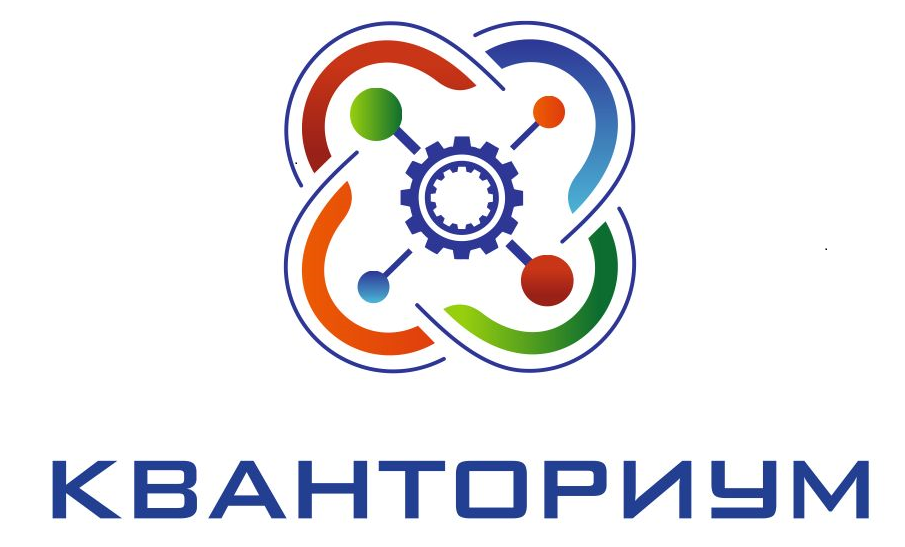 